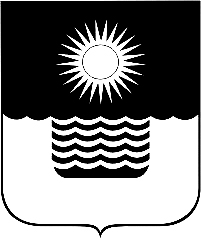 Р Е Ш Е Н И Е ДУМЫ МУНИЦИПАЛЬНОГО ОБРАЗОВАНИЯГОРОД-КУРОРТ ГЕЛЕНДЖИКот 27 августа 2021 года 	                    		                                 	№414г. ГеленджикО награждении медалью Думы муниципального образования город-курорт Геленджик «За вклад в развитие законодательства»В целях награждения за личный и значительный вклад в развитие и совершенствование законодательства муниципального образования город-курорт Геленджик, согласно решению Думы муниципального образования город-курорт Геленджик от 2 ноября 2020 года №297 «Об утверждении Положения о наградах Думы муниципального образования город-курорт Геленджик», руководствуясь статьями 16, 35 Федерального закона от 6 октября 2003 года №131-ФЗ «Об общих принципах организации местного самоуправления в Российской Федерации» (в редакции Федерального закона от 1 июля 2021 года №289-ФЗ), статьями 27, 70 Устава муниципального образования город-курорт Геленджик, Дума муниципального образования город-курорт Геленджик  р е ш и л а:1. Наградить медалью Думы муниципального образования город-курорт Геленджик  «За вклад в развитие законодательства» за высокий профессионализм, личный и значительный вклад в развитие и совершенствование законодательства муниципального образования город-курорт Геленджик, активную общественно-политическую деятельность Рутковского Виктора Валерьяновича, депутата Думы муниципального образования город-курорт Геленджик.2. Контроль за выполнением настоящего решения оставляю за собой.3. Решение вступает в силу со дня его подписания.Председатель Думы муниципального образования город-курорт Геленджик				        М.Д. Димитриев